HATHERSAGE PARISH COUNCILClerk – Mr. Steve Wyatt, Heart of Hathersage, Main Road, Hathersage, Derbyshire, S32 1BBMob: 07 432 422 470 Email: clerk@hathersageparishcouncil.gov.uk  16th November 2020To the Members of Hathersage Parish Council.Dear Councillor, You are summoned to attend the on-line Extraordinary meeting of Hathersage Parish Council at 7:00pm on Friday 20th November 2020. Join Zoom Meeting https://us02web.zoom.us/j/9491678155, Meeting ID: 949 167 8155 Passcode: 1932. For audio only dial 0203 901 7895 followed by the meeting ID, calls charged at your providers rate for UK national calls.The Agenda for the meeting is set out below.Yours sincerely,Clerk for Hathersage Parish Council  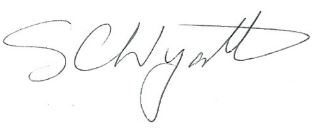 AGENDA1To receive apologies for absence.2To decide any variation in the order of business.3Declaration of Members Interests.4Public Participation.5Financial Matters – RFO’s Report.5.1To discuss and potentially approve a recommendation from the SPC/HR Committee following the change in Government guidance on the calculation of furlough pay to employees and the potential costs to the Parish Council.6To confirm the next HPC on-line meeting will be at 7.30 pm Tuesday 1st December 2020.7To note items for the 1st December 2020 agenda.